Sunday, June 10, 2012Sunday, June 10, 2012Monday, June 11, 2012Monday, June 11, 2012Tuesday, June 12, 2012Tuesday, June 12, 2012Wednesday, June 13, 2012Wednesday, June 13, 2012Thursday, June 14, 2012Thursday, June 14, 2012Friday, June 15, 2012Friday, June 15, 2012Saturday, June 16, 2012Saturday, June 16, 20126:00AMPhineas And Ferb (R) 'CC'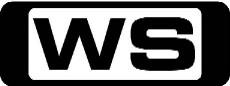 GMake Play/Candace Gets BustedThere is no such thing as an ordinary Summer's day, as step-brothers Phineas and Ferb take their dreams to extremes. Candace switches places with a princess who looks just like her. 6:30AMJake and the Never Land PiratesGThe Elephant Surprise! / Jake's Jungle GrooveJake leads his team, including Izzy, Cubby and their parrot lookout, Skully aboard their amazing ship, Bucky, sailing from their Pirate Island hideout on a lost treasure hunt throughout Never Land. 7:00AMWeekend Sunrise 'CC'Wake up to a better breakfast with Andrew O'Keefe and Samantha Armytage for all the latest news, sport and weather. 10:00AMAFL Game DayPGHost Hamish McLachlan and the AFL Game Day panel give you all the latest footy news, reviews and expert views. 11:30AMFooty Flashbacks2007 Preliminary Final: Geelong v CollingwoodHost Sandy Roberts takes fans back to this nail-biting Preliminary Final with Nathan Buckley to re-live the frantic moments of the last quarter. 1:00PMNo Ordinary Family (R) 'CC'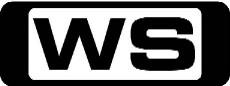 PG(V)No Ordinary RingAfter Stephanie's ring is stolen at a high-end wedding, Jim and George become wedding crashers in an attempt to catch the thieves. Starring MICHAEL CHIKLIS, JULIE BENZ, ROMANY MALCO, AUTUMN REESER, KAY PANABAKER, JIMMY BENNETT and STEPHEN COLLINS.2:00PMSport Special (R) 'CC'G2010 AFL Premiership SeasonSee all the colour, emotion and excitement of the AFL Grand Final as Collingwood take on St Kilda at the MCG live on Seven Sport. 4:30PMMercurio's Menu (R) 'CC'GLipton Tea/Kenya SpecialOur trip to Kenya takes us throughout the country's beautiful landscapes, allowing Paul Mercurio grab some fantastic food and meet some wonderful people. With its vibrant culture and differing traditions, Paul soon realises that Kenya offers up a wealth of fresh produce, whether it's locally sourced meat, exotic beers, stunning tea leaves directly from the fields or fresh fruit & veg collected from the local markets. And most importantly, it's all on the menu! 5:30PMCoxy's Big BreakSchool Holiday IdeasThis week join Coxy and the team as they search high and low, set sail and shoot and score with Victoria's best School Holiday Ideas. There's a sea of endless possibilities! Hosted by GEOFF 'COXY' COX.6:00PMSeven News 'CC'Jennifer Keyte presents today's news and weather. Sport is with Tim Watson. 6:30PMDancing With The Stars 'CC'GIn this sizzling new season there will be glitz, glamour and as always a touch of unpredictability as the exciting line-up of celebrity contestants heat up the dancefloor. Tonight, another couple will be eliminated from the competition. Who will be going home? Hosted by DANIEL MACHPHERSON and MEL B. 8:30PM Downton Abbey 'CC'Tensions flare between Isobel and Cora as they battle for authority in running the convalescent home. There's worrying news about Matthew and William after Robert receives a telephone call informing him that they're missing. Ethel's flirting with Major Bryant lands her in more trouble than she ever could imagine. Meanwhile, Branson declares his romantic feelings for Sybil, and Robert goes out of his way to bring Bates back. Starring HUGH BONNEVILLE, JESSICA BROWN FINDLAY, LAURA CARMICHAEL, JIM CARTER, BRENDAN COYLE, MICHELLE DOCKERY, SIOBHAN FINNERAN, JOANNE FROGGATT, THOMAS HOWES, ROB JAMES-COLLIER, PHYLLIS LOGAN, ELIZABETH MCGOVERN, SOPHIE MCSHERA, LESLEY NICOL, AMY NUTTALL, MAGGIE SMITH, DAN STEVENS and PENELOPE WILTON.9:45PMCastle 'CC'**Double Episode****Includes New Episode**MThe Limey / Hell Hath No Fury  A devilishly handsome detective from Scotland Yard, Simon Hunt, teams up with Castle & Beckett to find the person responsible for the murder of his friend's daughter. Castle & Beckett suspect Nigel Winthrop, the Deputy General at the British Consulate is up to more than just ambassadorial balls and diplomatic luncheons. Meanwhile, Lanie convinces Beckett that she needs to make a move on Castle before it is too late. Then, When the dead body of a New York City councilman running for re- election rolls out of a rug and into Beckett's case files, she and Castle are thrown into the world of dirty politics. Guest starring BRUNO CAMPOS, BRETT TUCKER and CHARLES SHAUGNESSY. Also starring NATHAN FILLION, STANA KATIC, SUSAN SULLIVAN, MOLLY QUINN, PENNY JOHNSON, TAMALA JONES, JON HUERTAS, SEAMUS DEVER, DANIELLE BISUTTI and OMAR J DORSEY.10:30PMProgram T.B.A. **11:45PMSerial Killers (R)M(V,A)Arthur ShawcrossThe Arthur Shawcross case involved some of the most savage murders ever witnessed in the state of New York, and exposed grossly incompetent procedures in the placing of violent sex offenders in the community: a mistake that would cost over eleven women their lives. 12:45AMAlan Sugar: The Apprentice (R)M(L)The teams are tested on their advertising skills once again when they have to design and market their own brands of tissues and present to a panel of advertising executives. 2:00AMHome ShoppingShopping program. 3:00AMNBC Today 'CC'International news and weather including interviews with newsmakers in the world of politics, business, media, entertainment and sport. 4:00AMNBC Meet The Press 'CC'David Gregory interviews newsmakers from around the world. 5:00AMSunrise Extra 'CC'Bringing you the best moments of your mornings with the Sunrise team. 5:30AMSeven Early News 'CC'Natalie Barr and Mark Beretta present the latest news, sport and weather from around Australia and overseas. 6:00AMSunrise 'CC'Wake up to a better breakfast with Melissa Doyle and David Koch for all the latest news, sport and weather. 9:00AMThe Morning Show 'CC'PGJoin Larry Emdur and Kylie Gillies each morning for all the latest news, entertainment and a variety of regular segments. 11:30AMSeven Morning News 'CC'The latest news from around Australia and overseas. Presented by Ann Sanders. 12:00PMThe Midday Movie (R) (2005)PG(S,L)Confessions Of A Young BrideA busy advertising executive is thrilled when her boyfriend proposes. That is, until an old college crush comes back into her life! Starring SHANNON ELIZABETH, GEOFF STULTS, AMY RUTHERFORD, EDDIE MCCLINTOCK, ALAN VAN SPRANG, CAROLYN DUNN and REAGAN PASTERNAK.2:00PMBorder Patrol (R) 'CC'PG(N,D)Keeping the borders safe from drug smugglers, terrorists and illegal fishing is all in a day's work for the Border Patrol team. 2:30PM2012 AFL Premiership Season 'CC'Rnd 11: Melbourne v CollingwoodThe Demons always raise their game in this Queen's Birthday clash that almost becomes like a 'Grand Final' to them. Can Nathan Buckley keep his charges on guard to account for the lowly Demons? Hosted by BRUCE MCAVANEY, DENNIS COMETTI, MICK MALTHOUSE, TIM WATSON and CAMERON LING.6:00PMSeven News 'CC'Peter Mitchell presents today's news with David Brown updating the weather. Sport is with Sandy Roberts. 6:30PMToday Tonight 'CC'Matt White reports on the latest news and current social issues. 7:00PMHome and Away 'CC'PGSid delivers concerning news about Bianca. Casey asks Brax about his father. Roo and Harvey send Lottie back to her mother.        Starring ROBERT MAMMONE, LISA GORMLEY, GEORGIE PARKER and MARCUS GRAHAM.7:30PMBorder Security - Australia's Front Line 'CC'  **New Episode**PGA father and son duo are returning from a holiday in Thailand. Officers discover the men have had trouble crossing borders in the past when the father openly admits he was once caught with ten Tasers. He's also packed something illegal before this flight. But that's not all officers find, when a swab test comes back positive for traces of heroin. Flights are arriving in the Top End, carrying passengers attending a music festival, so the Customs drug dogs are out in force.  Then, a package containing pool toys arrives from Argentina and raises suspicions when officers discover a hidden substance. Narrated by GRANT BOWLER.8:00PMThe Force - Behind The Line 'CC'  **New Episode**PGA man is reported missing on a lonely Perth beach in the most unusual circumstances. Police launch a full scale land and sea search under the cover of darkness in one of the most baffling cases. Meanwhile, a suspected heroin dealer goes to extraordinary lengths to hide some evidence from officers from the Middle Eastern Organised Crime Squad. Hosted by SIMON REEVE.8:30PMProgram T.B.A.9:30PMBody Of Proof 'CC'**Double Episode****Includes New Episode**M(V)Falling For You / Buried SecretsAfter a bride plummets to her death on her wedding day, everyone from the angry ex-boyfriend to the over bearing father is a suspect. But just like a bride herself, Megan pays attention to every tiny detail until she can solve the crime. Meanwhile, Ethan is falling hard for the new girl, Dani, but she already seems to have found a love interest with someone else on the team. The high-profile death of a Philadelphia homicide detective hits close to home with Sam Baker. As Megan and the team dig deeper to avenge the death of one of their own, Megan misses her daughter. Starring DANA DELANY, JERI RYAN, JOHN CARROLL LYNCH AND NICHOLAS BISHOP. 11:30PM30 Rock 'CC'  **New Episode**MNothing Left To LoseAfter reading Petes discouraging KableTown self-evaluation, Jack takes on the task of making Pete a respectable man. Tracy regains his long lost sense of smell and finds himself particularly fond of Liz's scent. Starring TINA FEY, ALEC BALDWIN, TRACY MORGAN, JACK MCBRAYER, SCOTT ADSIT and JANE KRAKOWSKI.12:00AMPicture This (R)PGJoin Ruby Rose and Shaun Malseed each week as they look at the latest films, interview the hottest celebs, and give you the juiciest goss straight from Hollywood! 12:30AMSons And Daughters (R) 'CC'GFiona agonises over the amount of blame she must shoulder for Terry's accident. Starring PAT MCDONALD, IAN RAWLINGS, LEILA HAYES, BRIAN BLAIN, TOM RICHARDS and ROWENA WALLACE.1:00AMHome ShoppingShopping program. 3:30AMRoom For Improvement (R) 'CC'GThe gang turns a partly renovated bedroom/ensuite into a spectacular modern show piece. Hosted by SCOTT MCGREGOR, TOM WILLIAMS, SOPHIE WARD and CRAIG RUSSELL.4:00AMNBC Today 'CC'International news and weather including interviews with newsmakers in the world of politics, business, media, entertainment and sport. 5:00AMSunrise Extra 'CC'Bringing you the best moments of your mornings with the Sunrise team. 5:30AMSeven Early News 'CC'Natalie Barr and Mark Beretta present the latest news, sport and weather from around Australia and overseas. 6:00AMSunrise 'CC'Wake up to a better breakfast with Melissa Doyle and David Koch for all the latest news, sport and weather. 9:00AMThe Morning Show 'CC'PGJoin Larry Emdur and Kylie Gillies each morning for all the latest news, entertainment and a variety of regular segments. 11:30AMSeven Morning News 'CC'The latest news from around Australia and overseas. Presented by Ann Sanders. 12:00PMThe Midday Movie (R) 'CC' (2006)PG(V)What I Did For LoveYoung doctor, Sadie, takes her attorney boyfriend back home to meet her family, where he immediately butts heads with her father. Starring JEREMY LONDON, DORIE BARTON, JAMES GAMMON, STEVE MONROE, CHASE HOYT, JONNY ACKER, JOHN LITTLEFIELD, SALLY STRUTHERS and JAMES LASHLY.2:00PMDr Oz 'CC'PGWhat My Wife Is Afraid To AskCouples come clean! Husbands ask the questions their wives are too embarrassed to discuss. Hear what Dr. Oz Oz has to say about these health concerns. 3:00PMToybox (R) 'CC'PFlyingWatch the toys come alive when we open the lid to a fantasy world full of fun, music, learning and adventure! 3:30PMToybox (R) 'CC'PBad AsteroidWatch the toys come alive when we open the lid to a fantasy world full of fun, music, learning and adventure! 4:00PMMatch It 'CC'CJack Yabsley hosts this fast-paced new show where teams use cool touch-screen technology to match words and pictures to answer quiz questions, and play for the chance to become MATCH IT champions! 4:30PMSeven News At 4.30 'CC'The latest news, sport and weather from around Australia and overseas. 5:00PMThe Price Is Right 'CC'GLarry Emdur hosts one of Australia's all-time favourite game shows, with all new sets, exciting new games and fabulous prizes. 5:30PMDeal Or No Deal 'CC'GJoin Andrew O'Keefe in the exhilarating game show where contestants play for $200,000. 6:00PMSeven News 'CC'Peter Mitchell presents today's news with David Brown updating the weather. Sport is with Sandy Roberts. 6:30PMToday Tonight 'CC'Matt White reports on the latest news and current social issues. 7:00PMHome and Away 'CC'PGCasey visits his father, Roo and Harvey realise Mel's not coping and Liam thinks about moving to the city with Hayley. Starring GEORGIE PARKER, LINCOLN YOUNES, AXLE WHITEHEAD and MARCUS GRAHAM.7:30PMOnce Upon A Time 'CC'PGThat Still Small VoiceAs Sheriff Graham deputizes Emma, the ground shakes and a giant sinkhole mysteriously appears at the edge of town. But a curious Henry's life is placed in danger when he decides to explore the innards of the sinkhole to see if its contents can link the inhabitants of Storybrooke to the fairytale world. Meanwhile, back in the fairytale world, Jiminy Cricket yearns to leave the family business and transform into the person he wants to be. Starring GINNIFER GOODWIN, JENNIFER MORRISON, ROBERY CARLYLE, LANA PARRILLA, JARED GILMORE, JOSH DALLAS, RAPHAEL SBARGE, JAMIE DORNAN, TONY AMENDOLA, ANASTASIA GRIFFITH, MORGAN ROFF, KEEGAN CONNOR, CAROLYN HENNESY, HARRY GROENER, JAROD JOSEPH, LAURA BERTRAM, LUKE CAMILLERI and MICHAEL STRUSIEVICI.8:30PMPacked To The Rafters 'CC'PG(S)A Kiss Is Just A KissFollowing an awkward moment, Frankie announces she's going to quit but Dave convinces her not to make an rash decisions. With a niggling feeling of guilt, Julie tells Dave about Adam's visit for a late-night drink, stopping short of sharing her growing attraction to her boss. Confiding her crush to Donna, Julie is given further pause for concern when Donna warns her she could be moving into dangerous emotional territory. However, when Julie receives some shocking news from Dave, will she be forgiving, or be driven into the arms of her boss? Guest starring CAMERON DADDO and SAMANTHA TOLJ. Also starring REBECCA GIBNEY, ERIK THOMSON, MICHAEL CATON, HUGH SHERIDAN, GEORGE HOUVARDAS, JAMES STEWART, RYAN CORR, HANNAH MARSHALL, MERRIDY EASTMAN, ZOE CRAMOND, JACOB ALLAN and BROOKE SATCHWELL.9:30PMPictures Of You 'CC'PGRussell Gilbert and Peter GarrettThis week, Australian entertainer Russell Gilbert and musician-turned- politician Peter Garrett open up their childhood photo albums and share personal stories from their formative years. Hosted in front of a live studio by Brian Nankervis. 10:15PMAir Crash Investigations 'CC'PGDeadly ReputationOn July 17 2007, TAM Airlines Flight 3054 slid off runway 35L at Congonhas Airport, Sao Paulo, and crashed at high speed into a warehouse adjacent to a filling station and exploded. A total of 199 people aboard the plane and on the ground were killed. Aviation and engineering experts investigate to uncover what went wrong to cause such a catastrophe. 11:15PMGangs Of Oz (R) 'CC'M(V,D,L)Friends In High PlacesTonight we explore the evolution of mafia families since the 1930s and the Calabrian mafia's tight grip on a range of Australian enterprises. We will also take a close look behind the scenes of some high-profile murders. 12:15AMSons And Daughters (R) 'CC'GBeryl's intervention sparks a generous offer from Dee. Starring PAT MCDONALD, IAN RAWLINGS, LEILA HAYES, BRIAN BLAIN, TOM RICHARDS and ROWENA WALLACE.1:00AMHome ShoppingShopping program. 4:00AMNBC Today 'CC'International news and weather including interviews with newsmakers in the world of politics, business, media, entertainment and sport. 5:00AMSunrise Extra 'CC'Bringing you the best moments of your mornings with the Sunrise team. 5:30AMSeven Early News 'CC'Natalie Barr and Mark Beretta present the latest news, sport and weather from around Australia and overseas. 6:00AMSunrise 'CC'Wake up to a better breakfast with Melissa Doyle and David Koch for all the latest news, sport and weather. 9:00AMThe Morning Show 'CC'PGJoin Larry Emdur and Kylie Gillies each morning for all the latest news, entertainment and a variety of regular segments. 11:30AMSeven Morning News 'CC'The latest news from around Australia and overseas. Presented by Ann Sanders. 12:00PMThe Midday Movie (R) 'CC' (2009)M(V)To Love & DieA young woman deals with her abandonment issues by reconnecting with her estranged dad who is a contract killer. Starring SHIRI APPLEBY, IVAN SERGEI, KRISTIN DATTILO, CHRISTINE ADAMS, PETER BENSON, TIM MATHESON, DEREK LOWE, SEYMOUR CASSEL, DON S  DAVIS and TYRON LEITSO.2:00PMDr Oz 'CC'PGThe Best Time Of Day To Fight Fat And Lose WeightAre you having trouble losing weight? It's not what you're doing, it's when you're doing it. Dr Oz discusses the best time of day to fight fat. 3:00PMBorder Patrol (R) 'CC'PGA foolish remark at the airport leads to a security alert. And customs question a mother and daughter who haven't declared items of food. 3:30PMAll For Kids (R) 'CC'PAn entertaining children's show with gardening, cooking, science, pets and music! 4:00PMMatch It 'CC'CJack Yabsley hosts this fast-paced new show where teams use cool touch-screen technology to match words and pictures to answer quiz questions, and play for the chance to become MATCH IT champions! 4:30PMSeven News At 4.30 'CC'The latest news, sport and weather from around Australia and overseas. 5:00PMThe Price Is Right 'CC'GLarry Emdur hosts one of Australia's all-time favourite game shows, with all new sets, exciting new games and fabulous prizes. 5:30PMDeal Or No Deal 'CC'GJoin Andrew O'Keefe in the exhilarating game show where contestants play for $200,000. 6:00PMSeven News 'CC'Peter Mitchell presents today's news with David Brown updating the weather. Sport is with Sandy Roberts. 6:30PMToday Tonight 'CC'Matt White reports on the latest news and current social issues. 7:00PMHome and Away 'CC'PGHarvey realises the depth of Mel's issues, Jett runs away from his foster family and Sasha gets April to deal with Dex's heartache.Starring RHIANNON FISH, DEMI HARMAN, and MARCUS GRAHAM.7:30PMAustralia's Got Talent 'CC'GSemi-FinalIt's semi-finals time! After successfully making it through the first round auditions, which talented acts will continue to impress judges Brian McFadden, Dannii Minogue, and Kyle Sandilands? Hosted by GRANT DENYER.10:00PMHow I Met Your Mother (R) 'CC'PGHopelessWhen Barney tries to bond with his father, he asks the gang to help make his life seem more exciting by lying about their own lives. Meanwhile, Robin runs into a guy she has a crush on. Guest starring John Lithgow. Also starring JOSH RADNOR, JASON SEGEL, ALYSON HANNIGAN, NEIL PATRICK HARRIS, COBIE SMULDERS, MICHAEL TRUCCO, JILL BASEY, KELLY CURRAN, CRISTINA ROSAS, WILL SHADLEY and RILEY THOMAS STEWART.10:30PMHappy Endings 'CC'**New Double Episode**PGThe Butterfly Effect Effect / Cocktails & DreamsSome people wait for the groundhog to signal the end of winter. Instead, the friends wait for Brad and Jane's annual spring smackdown, their yearly blowout of a domestic squabble, to let them know when Max will come out of hibernation and when winter will end. Then, when Dave acquires a liquor license for his steak truck, the gang starts to strangely experience similar effects from the alcohol - sex dreams - about Dave. Starring ELIZA COUPE, ELISHA CUTHBERT, ZACHARY KNIGHTON, ADAM PALLY, DAMON WAYANS JR and CASEY WILSON.11:30PMParks And Recreation 'CC'PGBorn And RaisedWhile promoting her new book about Pawnee, Leslie falls prey to some 'gotcha' journalism. Meanwhile, Ann is determined to bond with Ron and April. Starring AMY POEHLER, ADAM SCOTT, RASHIDA JONES, NICK OFFERMAN, AZIZ ANSARI, CHRIS PRATT, AUBREY PLAZA, JIM O HEIR, ROB LOWE and RETTA.12:00AMRoom For Improvement (R) 'CC'GThe Room For Improvement team transform a messy garage into a fantastic family rumpus room. 12:30AMSons And Daughters (R) 'CC'GBeryl is shocked when she discovers the cause of David's mysterious behaviour. Starring PAT MCDONALD, IAN RAWLINGS, LEILA HAYES, BRIAN BLAIN, TOM RICHARDS and ROWENA WALLACE.1:00AMHome ShoppingShopping program. 3:30AMRoom For Improvement (R) 'CC'GA typical Aussie veranda is transformed into a spectacular entertaining room with bi-fold doors opening onto a massive deck. 4:00AMNBC Today 'CC'International news and weather including interviews with newsmakers in the world of politics, business, media, entertainment and sport. 5:00AMSunrise Extra 'CC'Bringing you the best moments of your mornings with the Sunrise team. 5:30AMSeven Early News 'CC'Natalie Barr and Mark Beretta present the latest news, sport and weather from around Australia and overseas. 6:00AMSunrise 'CC'Wake up to a better breakfast with Melissa Doyle and David Koch for all the latest news, sport and weather. 9:00AMThe Morning Show 'CC'PGJoin Larry Emdur and Kylie Gillies each morning for all the latest news, entertainment and a variety of regular segments. 11:30AMSeven Morning News 'CC'The latest news from around Australia and overseas. Presented by Ann Sanders. 12:00PMThe Midday Movie (R) 'CC' (2002)M(V,A,S)Murder In GreenwichFollow the story of a teenage girl murdered in the 1970s. Her murder went unsolved for 25 years, and the prime suspects are Kennedys. Starring ROBERT FORSTER, CHRISTOPHER MELONI, MAGGIE GRACE and JON FOSTER.2:00PMDr Oz 'CC'PGDr. Oz Exclusive: Man Claims To Heal With PrayerMeet the man who says he can heal the sick with his faith. Is he the real deal? You'll hear from believers and skeptics. Dr. Oz has Dr. Issam Nemeh demonstrate his work on the show. See what happens. 3:00PMBorder Patrol (R) 'CC'PGTonight, Angela discovers that a passenger is hiding drugs internally. Tania and Katarina  track down an overstayer at the beach. Rachel clears a huge cargo in Napier. 3:30PMAll For Kids (R) 'CC'PAn entertaining children's show with gardening, cooking, science, pets and music! 4:00PMMatch It 'CC'CJack Yabsley hosts this fast-paced new show where teams use cool touch-screen technology to match words and pictures to answer quiz questions, and play for the chance to become MATCH IT champions! 4:30PMSeven News At 4.30 'CC'The latest news, sport and weather from around Australia and overseas. 5:00PMThe Price Is Right 'CC'GLarry Emdur hosts one of Australia's all-time favourite game shows, with all new sets, exciting new games and fabulous prizes. 5:30PMDeal Or No Deal 'CC'GJoin Andrew O'Keefe in the exhilarating game show where contestants play for $200,000. 6:00PMSeven News 'CC'Peter Mitchell presents today's news with David Brown updating the weather. Sport is with Sandy Roberts. 6:30PMToday Tonight 'CC'Matt White reports on the latest news and current social issues. 7:00PMHome and Away 'CC'PG(D)Jett rebels against John's hard line, Ruby wants to move out with Romeo and Liam starts drinking again. Starring SHANE WITHINGTON, LUKE MITCHELL, REBECCA BREEDS and AXLE WHITEHEAD.7:30PM2012 AFL Premiership Season 'CC'Rnd 12: West Coast v CarltonThursday Night Football sees the Blues travel to Perth to take on a West Coast side that continues to surprise as they keep winning at home in spite of key injuries. Hosted by Brian Taylor with commentary from Luke Darcy, Matthew Richardson and Cameron Ling. 11:00PMProgram T.B.A.1:30AMHome Shopping4:00AMNBC Today 'CC'International news and weather including interviews with newsmakers in the world of politics, business, media, entertainment and sport. 5:00AMSunrise Extra 'CC'Bringing you the best moments of your mornings with the Sunrise team. 5:30AMSeven Early News 'CC'Natalie Barr and Mark Beretta present the latest news, sport and weather from around Australia and overseas. 6:00AMSunrise 'CC'Wake up to a better breakfast with Melissa Doyle and David Koch for all the latest news, sport and weather. 9:00AMThe Morning Show 'CC'PGJoin Larry Emdur and Kylie Gillies each morning for all the latest news, entertainment and a variety of regular segments. 11:30AMSeven Morning News 'CC'The latest news from around Australia and overseas. Presented by Ann Sanders. 12:00PMThe Midday Movie (R) 'CC' (2004)M(L,S)Wicker ParkA man caught is caught in an obsessive search for a woman who vanished without a trace. Starring JOSH HARTNETT, ROSE BYRNE, MATTHEW LILLARD, DIANE KRUGER, CHRISTOPHER COUSINS, JESSICA PARE, VLASTA VRANA, AMY SOBOL, TED WHITTALL, MARK CAMACHO and MARCEL JEANNIN.2:30PMDr Oz 'CC'PGAnti-Aging Head To Toe: How To Prevent SaggingDr Oz discusses the best anti-aging fixes including five age-defying fruits and vegetables plus tips to prevent sagging. Flavour weapons to help with weight loss, plus brand name vs. generic items. 3:30PMAll For Kids (R) 'CC'PAn entertaining children's show with gardening, cooking, science, pets and music! 4:00PMMatch It 'CC'CJack Yabsley hosts this fast-paced new show where teams use cool touch-screen technology to match words and pictures to answer quiz questions, and play for the chance to become MATCH IT champions! 4:30PMSeven News At 4.30 'CC'The latest news, sport and weather from around Australia and overseas. 5:00PMThe Price Is Right 'CC'GLarry Emdur hosts one of Australia's all-time favourite game shows, with all new sets, exciting new games and fabulous prizes. 5:30PMDeal Or No Deal 'CC'GJoin Andrew O'Keefe in the exhilarating game show where contestants play for $200,000. 6:00PMSeven News 'CC'Peter Mitchell presents today's news with David Brown updating the weather. Sport is with Sandy Roberts. 6:30PMToday Tonight 'CC'Matt White reports on the latest news and current social issues. 7:00PMHome and Away 'CC'PGRomeo confronts Ruby about warning off Indi, Indi pursues modelling to pay Romeo back and Bianca wakes up but behaves strangely. Starring REBECCA BREEDS, SAMARA WEAVING, LUKE MITCHELL and LISA GORMLEY.7:30PMProgram T.B.A.8:30PM2012 AFL Premiership Season 'CC'Rnd 12: Adelaide v St KildaThe Crows have been the big bolter this year and they'll be desperate to atone for a 103-point belting at the hands of the Saints last year. But will Scott Watters charges be able to contain Adelaide's firepower? Hosted by Bruce McAvaney with commentary from Dennis Cometti, Leigh Matthews, Tom Harley and Matthew Richardson. 12:00AMThe Late Movie (R)M(V,S)DerangedAn eccentric psychiatrist, aiming to be in the spotlight, is not willing to let anyone or anything get in her way. Starring JOBETH WILLIAMS, JASON BROOKS, SALLY KIRKLAND, LEO ROSSI, KARI WUHRER, ANICKA HAYWOOD, NICHOLAS READ, SAGE KIRKPATRICK, ROBERT COSTANZO, PETER JASON, DENICE DUFF, GIBBY BRAND and KEVIN BRIEF.2:00AMSpecial (R)GTowards The Golden TriangleJourney towards the Golden Triangle in an adventure which begins on the Eastern and Oriental Express and ends on a bamboo river barge. 3:00AMHome ShoppingShopping program. 4:00AMNBC Today 'CC'International news and weather including interviews with newsmakers in the world of politics, business, media, entertainment and sport. 6:00AMStitch!GTigerlilyWhen Stitch lands on a remote island, he must perform several good deeds in order to activate the Spiritual Stone that will gain him great power. 6:30AMHandy MannyGSeal Appeal / Pat LightlyWhile out at sea on a whale watching tour, Manny and the tools must fix a broken signal buoy before a dense fog rolls in, but a playful seal makes the job a tricky one. 7:00AMWeekend Sunrise 'CC'Wake up to a better breakfast with Andrew O'Keefe and Samantha Armytage for all the latest news, sport and weather. 9:00AMThe Morning Show - Weekends 'CC'GJoin Larry Emdur and Kylie Gillies to catch up on all the highlights from this week's program, including a variety of segments on the latest news, entertainment and other hot topics. 10:00AMThe Woodlies 'CC'CJust Say SnowFollow the adventures of the friendly furry forest creatures who are nuttier than a squirrel's lunch and on a mission to protect their forest. 10:30AMCastaway (R) 'CC'  **Double Episode**CGone To The Dogs/ Love And Other BruisesNatasha discovers the motivation behind her father's obsession. To compensate for her fears, Em tries to face them alone. Then, consumed by guilt, Ryan ignores all caution to save Natasha from the hands of the snatchers only to find she went willingly. 11:30AMErky Perky (R) 'CC'CFuture Crumb / Paddle WhackerErky and Perky are two bickering, lazy bugs who suddenly find themselves in the Land of Kitchen and must find a way to get to food. 12:00PMMatch It 'CC'CJack Yabsley hosts this fast-paced new show where teams use cool touch-screen technology to match words and pictures to answer quiz questions, and play for the chance to become MATCH IT champions! 12:30PMAustralia Smashes Guinness World Records (R) 'CC'PGWho will break the record for fastest time through ten locked doors and most whoopee cushions sat on in thirty seconds? 1:00PMThat '70s Show (R) 'CC'PGThe Promise RingEric buys a promise ring for Donna and Kelso buys one for Jackie: both guys surprised at their girlfriends' reactions. 1:30PMSaturday Afternoon Movie (R) (1990)PG(L)Ghost DadElliot's a workaholic widower with three children - Danny, Amanda and Diane. But the outcome is spooky when Elliot has an accident and discovers that he is now a ghost with only one chance to turn back time and get things right before he is whisked away into the beyond. 3:30PMSaturday Afternoon Movie (R) 'CC' (2006)PG(V)The Shaggy DogA workaholic father, Dave Douglas is mysteriously transformed into a lovable dog, and the dog takes over his human body! As Doug digs deeper to discover how this happened, the overworked dad wants nothing more than to stop fetching and get back to fathering. However, will he learn what it really takes to be a great dad? 5:30PMCoxy's Big BreakArctic SpecialThis week, Coxy heads to The Antarctic for a once in a lifetime trip. Jump on board as Coxy joins a Peregrine's Arctic Adventure, where he experiences the sights and sounds of this mesmerising and breathtakingly beautiful place. Hosted by GEOFF 'COXY' COX.6:00PMSeven News 'CC'Jennifer Keyte presents today's news and weather. Sport is with Tim Watson. 6:30PMBetter Homes And Gardens 'CC'Winter cooking classics like perfect roast pork and crispy crackling and Fast Ed's sticky pudding and chocolate filled biscuits. Dr Harry comes face to face with a little dog who goes ballistic when she sees him on TV. Too many shoes? Rob has the answer. See what happens when a homeowner tries to get rid of the weeds but ends up killing her lawn. Create a smart study space at home and get organised forever. How kids can make their own unique jewellery from coloured pencils. Joh visits an amazing Melbourne home made out of an old bakery, taking 21st century industrial chic to a whole new level. Visit Australia's scariest pet show. 8:00PMFamily Movie Special 'CC'Details To Be Advised.  10:15PMSeven's V8 Supercars 2012 'CC'** PREMIERE **V8s: Hidden ValleyThe V8 Supercars are in the Top End for a weekend of racing at Hidden Valley Raceway. Today's coverage of the SkyCity Triple Crown includes Race 12 (120km) of the Championship. Hosted by Matt White, join commentators Neil Crompton, Mark Skaife and pit reporters Mark Beretta and Mark Larkham. 11:15PMMost Shocking: Top 20 'CC'M(V)Thrills & SpillsThis week, catch the Top 20 most shocking thrills and spills! Which moments will make the list? 12:15AMThe Late Movie (R) (1998)M(V,S,L)AsunderWhen a freak accident destroys everything in one man's life, the troubled marriage of his best friends threatens to be invaded. Starring BLAIR UNDERWOOD, DEBBI MORGAN, MICHAEL BEACH, MARVA HICKS, DESIREE MARIE VELEZ, IRA HAWKINS, JOE INSCOE, ALENE DAWSON and TORI REID.2:15AMSpecial (R)GParadises Of The PacificGreg Grainger depicts the wide diversity of cultures that flourish in the South Pacific. 3:30AMIt Is Written OceaniaGMacchu Picchu: The Lost City Of The IncaA religious program. 4:00AMHome ShoppingShopping program. 5:00AMDr Oz (R)PGAsk Dr. Oz: Celebrity Edition!Dr Oz answers questions from actors who play doctors on TV, such as TV doc Jennifer Morrison from 'House.' 